Vejledning til rekrutteringssystemet EmplyDu har adgang til den afdeling og de ansøgere, du er tilknyttet som ansættelsesudvalgsmedlem.

Log på Emply: albertslund.emply.net
Hvis du ikke kan logge på ved at klikke på linket, så kopier linket og indsæt i browseren.

Indholdsfortegnelse
Kandidatoversigten til stillingen 	 Side 2Læs ansøgninger og bilag 	 Side 2Udskriv ansøgninger og bilag 	 Side 3Vurdering af kandidater fra oversigten 	 Side 3Vurdering af kandidat med bedre overblik 	 Side 4Få vist bestemte oplysninger i kandidatoversigten 	 Side 4Har du brug for hjælp? (Kontakt Rekrutteringsteamet) 	 Side 5Links 	 Side 5Kandidatoversigten til stillingen
Klik på stillingsnavnet eller i kolonnen for antallet af kandidater.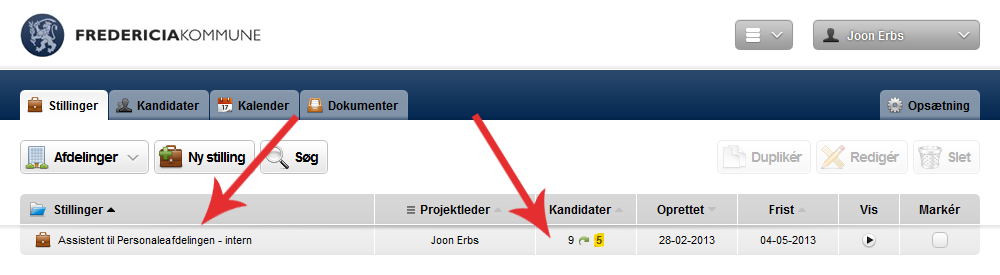 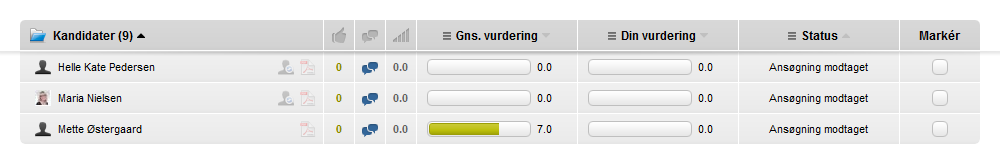 
Læs ansøgninger og bilag	
For at læse ansøgning og bilag skal du klikke på PDF-ikonet ud for hver enkel kandidats navn i oversigten.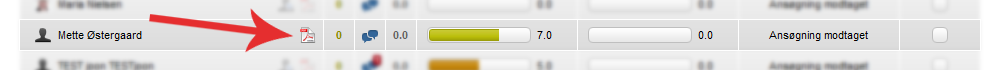 Udskriv ansøgninger og bilag
Sæt flueben i kolonnen ”Markér”, som er i højre side af –for de udvalgte kandidater.Klik på ”Eksportér” – Hvorefter du vælger hvilke informationer du ønsker at få udskrevet.Er filen lang tid om at blive skabt, vælg ”Send e-mail” og du vil få besked når PDF-filen er dannet.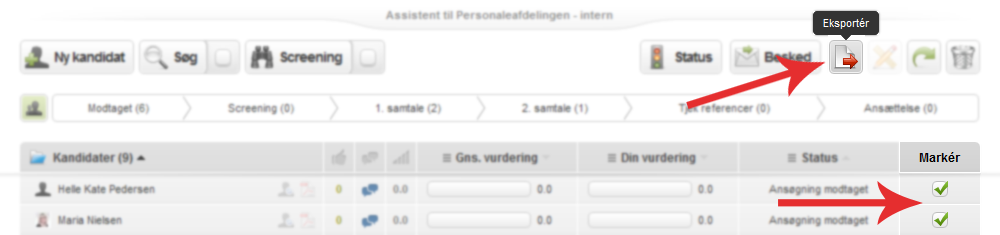 Vurdering af kandidater fra oversigten
Hold musen over ”Like”-ikonet for at give en hurtig rangering af kandidaten (Synes godt om, Ved ikke, Synes ikke om).Hold musen over ”Kommentar”-ikonet for at læse kommentarer eller skrive en ny kommentar.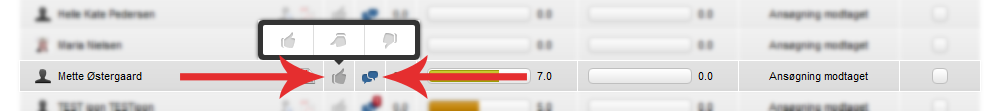 Vurdering af kandidat med bedre overblik
Klik på kandidatens navn og klik på fanebladet ”Evaluering”, hvor du får et bedre overblik.Boksen ”Vurderinger” kan benyttes, hvis der er opsat parametre. Du kan ”trække” hver parameter på en skala fra 0-10. Vurderinger vil også kunne ses i kandidatoversigten ved siden af likes og kommentarer. Sammen bliver de også inkluderet når ansøgning og bilag eksporteres fra oversigten. 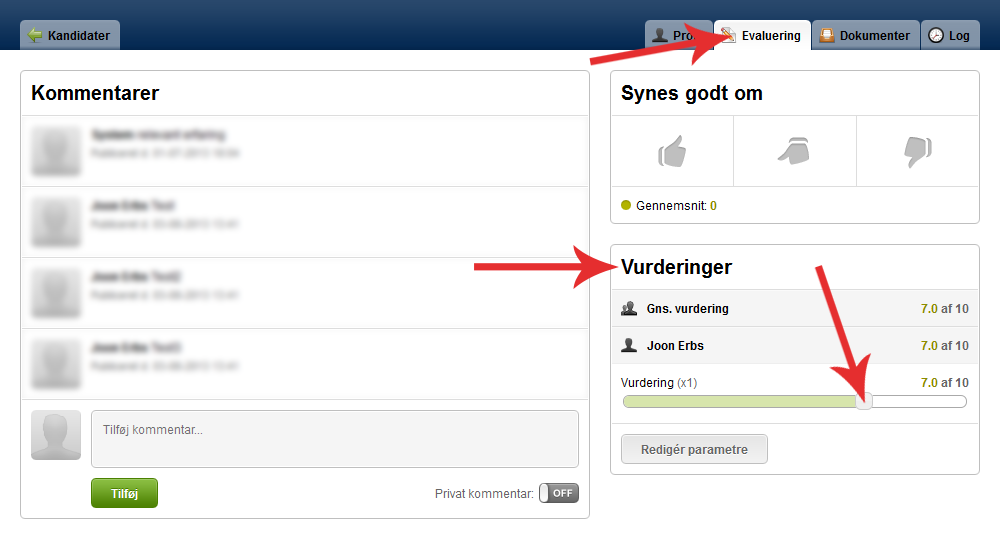 Få vist bestemte oplysninger i kandidatoversigtenHold musen over en valgbar kolonne.Du får nu vist forskellige muligheder for visning i denne kolonne, ved at scrolle ned med musen.Klik på den ønskede information og den vil blive vist i kolonnen ved hver kandidat.For sortering på en kolonne, skal man blot klikke på titlen i toppen.Har du brug for hjælp?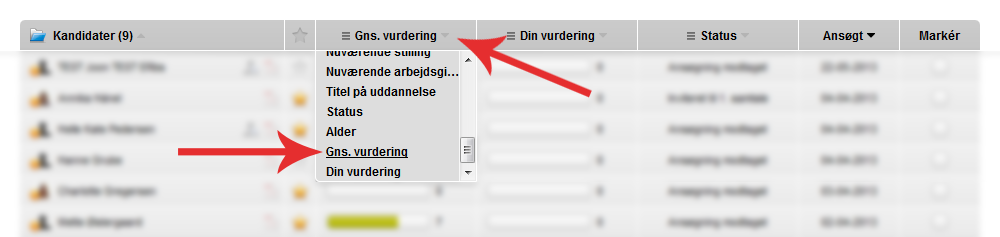 Kontakt Rekrutteringsteamet:Telefon:   +45 39 57 75 66  E-mail:   support@emply.net  